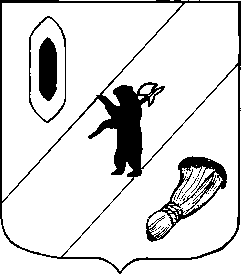 АДМИНИСТРАЦИЯ  ГАВРИЛОВ-ЯМСКОГОМУНИЦИПАЛЬНОГО  РАЙОНАПОСТАНОВЛЕНИЕ11.04.2013   №  570Об утверждении плана мероприятий Гаврилов-Ямского муниципальногорайона по реализации в 2013 году Послания Президента Российской ФедерацииНа основании Постановления Правительства Ярославской области от 22.02.2013 № 155-п «Об утверждении Плана мероприятий Правительства Ярославской области по реализации на территории области в 2013 году Послания Президента Российской Федерации Федеральному Собранию Российской Федерации», руководствуясь ст.29 Устава Гаврилов-Ямского муниципального района,  АДМИНИСТРАЦИЯ МУНИЦИПАЛЬНОГО РАЙОНА ПОСТАНОВЛЯЕТ:1. План мероприятий Гаврилов-Ямского муниципального района по реализации в 2013 году Послания Президента Российской Федерации Федеральному Собранию Российской Федерации от 12 декабря 2012 года утвердить (Приложение).2. Разместить постановление на официальном сайте Администрации Гаврилов-Ямского муниципального района в сети Интернет.3. Постановление вступает в  силу с момента подписания.Глава Администрациимуниципального района 						Н.И.БирукУТВЕРЖДЕНпостановлением АдминистрацииГаврилов-Ямскогомуниципального районаот 11.04.2013 № 570ПЛАНмероприятий Гаврилов-Ямского муниципального района по реализации в 2013 году ПосланияПрезидента Российской Федерации Федеральному Собранию Российской Федерации от 12 декабря 2012 годаСписок используемых сокращенийВЦП – ведомственная целевая программаГП – городское поселение ЕСЭД – единая система электронного документооборотаИЖС – индивидуальное жилищное строительствоНКО – некоммерческая организацияОИВ – органы исполнительной властиОМСУ – органы местного самоуправления муниципальных образований областиОЦП – областная целевая программаООРиМС – отдел по организационной работе и муниципальной службеОЭ, ПДиИ – отдел экономики, предпринимательской деятельности и инвестицийОСХ – отдел сельского хозяйстваОП – Общественная палатаЦЗН – Центр занятости населенияЦРБ – Центральная районная больницаУЖКХ, КСиП – Управление жилищно-коммунального хозяйства, капитального строительства и природопользованияУИЗО – Управление по имущественным и земельным отношениямУКТСиМП – Управление культуры, туризма, спорта и молодежной политикеУСЗНиТ – Управление социальной защиты населения и трудаУО – Управление образованияУПК – Управление по противодействию коррупцииЮО – юридический отделЯО – Ярославская область№ п/п(№ п/п областного плана)Наименование мероприятияПланируемый результат мероприятия в натуральных, измеримых показателяхСрок исполненияИсполнитель (в установленном порядке)123451. Развитие социальной сферы1. Развитие социальной сферы1. Развитие социальной сферы1. Развитие социальной сферы1. Развитие социальной сферы1.1. (1.1)Реализация адресной инвестиционной программы ЯО в части строительства (реконструкции) объектов социальной сферы в рамках ОЦП и РПвведение в эксплуатацию 2 объектов социальной сферы: корпус ЦРБ, спальный корпус  дома-интерната для престарелых и инвалидовв течение годаСеребряков В.И.Забаев А.А.Попов В.А.1.2. (1.3)Организация оказания бесплатной юридической помощи населению Ярославской области в рамках ОЦП «Развитие правовой грамотности и правосознания граждан на территории Ярославской области» на 2013-2015 годы, утвержденной постановлением Правительства области от 29.12.2012 № 1564-пполучение бесплатной юридической помощи 1,5% граждан от общего населения Гаврилов-Ямского муниципального районав течение годаЮО1.3. (1.4)Содействие трудоустройству незанятых инвалидов на оборудованные (оснащенные) для них рабочие местатрудоустройство 7 человекв течение годаЦЗНУСЗНиТ1.4. (1.5)Стимулирование создания организациями – юридическими лицами специализированных дополнительных рабочих мест для трудоустройства инвалидовсоздание не менее 2 рабочих меств течение годаУСЗНиТ1.5. (1.6)Реализация мероприятий ОЦП «Комплексные меры противодействия злоупотреблению наркотиками и их незаконному обороту» на 2012-2015 годы, утвержденной постановлением Правительства области от 15.03.2012 № 194-пснижение уровня первичной заболеваемости наркоманией до 9 случаев на 100 тыс. населенияорганизация работы спортивных залов учреждений образования в вечернее времяв течение годаЦРБУО 1.6. (1.7)Реализация комплексного плана мероприятий по развитию медицинской профилактики и формированию здорового образа жизни на 2012-2015 годыдиспансеризация отдельных групп взрослого населения в соответствии с утвержденным планом – 100%в течение годаЦРБ1.7. (1.10)Доведение средней заработной платы работников системы образования до средней по экономике Гаврилов-Ямского муниципального районасоответствие средней заработной платы работников системы образования средней заработной плате по экономикедекабрь  УО1.8. (1.11)Развитие кадрового потенциала в системе образованияналичие в каждом образовательном учреждении программы развития и обновления кадровдекабрьУО1.9. (1.12)Участие в реализации регионального проекта развития математического образованиявыявление математически одаренных школьников и организация занятий для нихв течение годаУО1.10. (1.14)Проведение ежегодного конкурса проектов в сфере социальной поддержки и защиты граждан, профилактики социально опасных форм поведения граждан в рамках реализации РП «Государственная поддержка социально ориентированных некоммерческих организаций Ярославской области» на 2011-2013 годы, утвержденной постановлением Правительства области от 24.10.2011 № 814-преализация проектов и инициатив в сфере социальной поддержки и защиты граждан, профилактики социально опасных форм поведения граждан (минимум 1 проект)в течение годаЗабаев А.А.УСЗНиТ1.11. (1.15)Проведение мероприятий, направленных на повышение толерантного сознания общества, воспитание уважительного отношения к истории, традициям и языкам этнических групп и к коренному населению ЯО, профилактика конфликтов на почве межнациональных отношений в рамках реализации ОЦП «Гармонизация межнациональных отношений в Ярославской области» на 2012-2014 годы, утвержденной постановлением Правительства области от 19.09.2012 № 945-ппроведение не менее 19 мероприятий, направленных на воспитание уважительного отношения к истории, традициям и языкам этнических групп и к коренному населению ЯОв течение годаЗабаев А.А.Ширшина М.Ю.УКТСиМПУОМЦМУК МЦБОМСУ1.12. (1.16.)Использование ресурсов для создания проектов специальных познавательных туров и организация мероприятий для детей-сирот в рамках ОЦП развития туризма и отдыха в ЯО на 2011-2015 годы, утвержденной постановлением Правительства области от 19.07.2010 № 533-п использование ресурсов для создания и разработки 10 туров; проведение 3 мероприятий31 декабряУКТСиМПОМСУ1.13. (1.17)Реализация мероприятий ВЦП «Физическая культура и спорт в Ярославской области» на 2013 год и плановый период 2014-2015 годов, утвержденной приказом агентства по физической культуре и спорту ЯО от 25.01.2013г. № 1-ндоля населения, систематически занимающегося физической культурой и спортом – 25%в течение годаУКТСиМП2. Улучшение демографической ситуации2. Улучшение демографической ситуации2. Улучшение демографической ситуации2. Улучшение демографической ситуации2. Улучшение демографической ситуации2.1. (2.1)Организация и предоставление бесплатно в собственность граждан, имеющих трех и более детей, земельных участков для ИЖС, находящихся в государственной или муниципальной собственностипредоставление 8 земельных участков на территории районав течение годаСеребряков В.И.УИЗО2.2. (2.2)Оказание государственной поддержки гражданам в приобретении (строительстве) жилых помещений с использованием ипотечных кредитов (займов) в рамках подпрограммы «Государственная поддержка граждан, проживающих на территории Ярославской области, в сфере ипотечного жилищного кредитования» РП «Стимулирование развития жилищного  строительства на территории Ярославской области» на 2011-2015 годы, утвержденной постановлением Правительства области от 26.01.2011 № 9-п1 семьяв течение годаПопов В.А.ОЭ,ПДиИ2.3. (2.4)Оказание государственной поддержки многодетным семьям в рамках подпрограммы «Улучшение жилищных условий многодетных семей» РП «Стимулирование развития жилищного строительства на территории Ярославской области», утвержденной постановлением Правительства области от 26.01.2011 № 9-п1 семьяв течение годаОЭ,ПДиИ2.4. (2.5)Оказание адресной материальной помощи семьям, находящимся в трудной жизненной ситуации, воспитывающим несовершеннолетних детей в рамках ОЦП «Семья и дети Ярославии» на 2011-2013 годы, утвержденной постановлением Правительства области от 23.12.2010 № 1000-пне менее 120 семейв течение годаЗабаев А.А.2.5. (2.6)Организация профессиональной подготовки, переподготовки и повышения квалификации женщин в период отпуска по уходу за ребенком до достижения им возраста трех летнаправление 2-х человек на профессиональную подготовку, переподготовку и повышение квалификациив течение годаЦЗН2.6. (2.7)Осуществление ежемесячной денежной выплаты, назначаемой в случае рождения третьего ребенка или последующих детей до достижения ребенком возраста трех летколичество получателей выплаты – 25 человекв течение годаУСЗНиТ2.7. (2.8)Осуществление государственной поддержки молодым семьям в приобретении (строительстве) жилья в рамках подпрограммы «Государственная поддержка молодых семей Ярославской области в приобретении (строительства) жилья» РП «Стимулирование развития жилищного строительства на территории Ярославской области», утвержденной постановлением Правительства области от 26.01.2011 № 9-п11 семейв течение годаОМСУ2.8. (2.9)Проведение областного конкурса клубов молодых семей16 участниковмартУКТСиМП2.9. (2.10)Проведение областного фестиваля «Мамин праздник», приуроченного ко Дню матери России16 участниковноябрьУКТСиМП2.10 (2.11)Обеспечение функционирования в вечернее время спортивных залов общеобразовательных школ, учреждений начального и среднего профессионального образования для занятий в них обучающихсяфункционирование в вечернее время 10 спортивных заловв течение годаУО3. Духовно-нравственное и патриотическое воспитание молодежи3. Духовно-нравственное и патриотическое воспитание молодежи3. Духовно-нравственное и патриотическое воспитание молодежи3. Духовно-нравственное и патриотическое воспитание молодежи3. Духовно-нравственное и патриотическое воспитание молодежи3.1.Проведение мероприятий в рамках празднования памятных дат военной истории Отечества и патриотического воспитания гражданпроведение 6 районных мероприятий:в течение годаЗабаев А.А.УКТСиМПУО3.2. (3.3)Реализация мероприятий в рамках ОЦП «Патриотическое воспитание граждан Российской Федерации, проживающих на территории Ярославской области» на 2013-2015 годы, утвержденной постановлением Правительства области от 29.12.2012 № 1566-п- участие в областных спартакиадах, соревнованиях и конкурсах (подготовка юношей к военной службе «Призывник России»);- проведение муниципального этапа гражданско-патриотической акции «Мы – граждане России!» по торжественному вручению паспортов гражданам Российской Федерации, достигшим 14-летнего возраста;- проведение муниципального этапа областной интеллектуальной историко-краеведческой игры;- проведение муниципального этапа областной детско-юношеской военно-спортивной игры «Победа»;- участие в областной интеллектуальной историко-краеведческой игре;- участие в областной детско-юношеской военно-спортивной игре «Победа»;- в областной гражданско-патриотической акции «Мы – граждане России!» по торжественному вручению паспорта гражданам Российской Федерации, достигшим 14-летнего возраста;- участие в областном патриотическом форуме Ярославской области.в течение годаУОУКТСиМП3.3. (3.4)Участие в разработке методических рекомендация по созданию в школах воспитательной компоненты, формирующей ответственного гражданина Россииразработка методических рекомендацийиюньУО3.4. (3.9)Участие в областном слете патриотических клубов и объединений «Юность. Отвага. Спорт»Количество человек, принявших участие в слете – 35 октябрьУКТСиМП4. Модернизация и развитие экономики4. Модернизация и развитие экономики4. Модернизация и развитие экономики4. Модернизация и развитие экономики4. Модернизация и развитие экономики4.1. (4.1)Реализация мероприятий по развитию сельскохозяйственного производства в рамках ОЦП «Развитие агропромышленного комплекса и сельских территорий Ярославской области» на 2010-2014 годы, утвержденной постановлением Правительства области от 05.04.2010 № 187-пиндекс производства продукции сельского хозяйства в хозяйствах всех категорий (в сопоставимых ценах) к предыдущему году – 104,1%в течение годаОСХ4.2. (4.2)Формирование земельных участков для использования в качестве инвестиционных площадок в сфере промышленного и сельскохозяйственного производстваплощадь сформированных земельных участков – 6,72 га в течение годаУИЗО4.3. (4.3)Совершенствование инвестиционного климата – внедрение стандарта деятельности ОИВ ЯО по обеспечению благоприятного инвестиционного климата в регионевнедрение стандартав течение годаОЭ,ПДиИ4.4. (4.4)Проведение заседаний комиссии г/п Гаврилов-Ям по предоставлению финансовой поддержки субъектам малого и среднего предпринимательства4 заседания комиссиив течение годаГП ОЭ,ПДиИ4.5. (4.5)Проведение заседаний Координационного совета по малому и среднему предпринимательству при Губернаторе ЯО4 заседания Координационного совета в течение годаОЭ,ПДиИ4.6. (4.10)Организация и проведение 20-го конкурса на присуждение ежегодной премии ЯО «За лучшую работу в области обеспечения качества»количество участников – не менее 3-хдо 01 декабряОЭ,ПДиИ4.7. (4.11)Оказание финансовой помощи при регистрации предпринимательской деятельности в рамках содействия организации самозанятости безработных граждан15 человекв течение годаЦЗН5. Развитие региональной инфраструктуры5. Развитие региональной инфраструктуры5. Развитие региональной инфраструктуры5. Развитие региональной инфраструктуры5. Развитие региональной инфраструктуры5.1. (5.4)Закупка контейнеров для сбора ТБО   закупка 2-х контейнеров для МУП ОЦ «Мечта»январь 2013 г.ГПУЖКХ, КСиП5.2. (5.5)Проведение ежегодного конкурса на лучший опыт работы с ТБО по различным номинациямвыявление лучших опыта и идей для развития сети ТБО по итогам конкурсадо 31 декабря6. Модернизация госуправления6. Модернизация госуправления6. Модернизация госуправления6. Модернизация госуправления6. Модернизация госуправления6.1. (6.1)Дальнейшая реализация ЕСЭД в ОМСУ муниципального района, участие в реализации проектов развития ЕСЭД с учетом практики эксплуатации в ОИВ ЯОобеспечение безбумажного документооборота в 100% случаевдо 31 декабряИАО ООРиМС6.2. (6.2)Утверждение программы социально-экономического развития Гаврилов-Ямского муниципального района до 2016 годапринятие программы представительным органом муниципального районадо 30 июняОЭПДиИ6.3. (6.4)Реализация межведомственного взаимодействия и перевод государственных и муниципальных услуг в электронный вид, в том числе:- доработка региональных информационных систем, разработка и регистрация электронных сервисов в региональной системе межведомственного электронного взаимодействия;- проектирование, технологическое обеспечение, мониторинг процесса перехода на межведомственное взаимодействие;- перевод предоставления государственных и муниципальных услуг в электронную формупредоставление 20   муниципальных услуг в электронной форме или реализация их предоставления с использованием межведомственного взаимодействиядо 31 декабряИАООЭ,ПДиИ6.4. (6.6)Участие в проведении конкурса «Лучший государственный и муниципальный служащий»проведенный конкурсIV кварталООРиМС6.5. (6.7)Награждение и поощрение государственных гражданских и муниципальных служащих за безупречную службуне менее 20 награждений и поощренийдо 31.12ООРиМС6.6. (6.8)Развитие гражданской активностиУчастие в проведении XXI ежегодного Гражданского форума ЯОII-III кварталООРиМС6.7. (6.9)Обеспечение работы Общественной палатыпроведение:заседания ОП – 6заседания комиссий ОП - 6в течение годаООРиМС6.8. (6.10)Участие в проведении мероприятий с привлечением общественности в рамках ОЦП «Повышение открытости деятельности органов исполнительной власти» на 2012-2015 годы, утвержденной постановлением Правительства области от 21.09.2012 № 958-пучастие в проведении 10 мероприятий по привлечению общественности, экспертов, бизнеса для обсуждения и выработки предложений по региональному развитию в течение годаООРиМС6.9. (6.14)Предоставление в Министерство экономического развития Российской Федерации сводного доклада об осуществлении на территории ЯО регионального государственного контроля (надзора) уполномоченными ОИВ ЯО и сводного доклада об осуществлении на территории ЯО муниципального контроля уполномоченными ОМСУ (подготовка обобщенных сведений)подготовка и направление обобщенных сведений в Управление по организационному развитию Правительства области в установленный срокдо 1 февраляОЭ,ПДиИ6.10 (6.16)Содействие и участие в реализации ОЦП «Развитие органов местного самоуправления на территории Ярославской области» на 2013-2015 годы, утвержденной постановлением Правительства области от 25.01.2013 № 30-пдостижение уровня удовлетворенности населения деятельностью ОМСУ – 50% от числа опрошенныхдо 31 декабряООРиМС6.11 (6.17)Повышение качества муниципальных услуг, доли опрошенных получателей государственных услуг от общего количества обратившихся в департамент за оказанием государственных услуг через систему анкетирования в рамках бенчмаркинга качества государственных услугдоля опрошенных получателей муниципальных услуг, включенных в перечень мониторинга качества предоставления муниципальных услуг, от общего количества обратившихся – 20% в течение годаООРиМС7. Противодействие коррупции7. Противодействие коррупции7. Противодействие коррупции7. Противодействие коррупции7. Противодействие коррупции7.1. (7.2)Осуществление антикоррупционной пропагандыколичество организованных и проведенных мероприятий – не менее 3;количество размещенных агитационных материалов, подготовленных УПК Правительства области – не менее 30;в течение годаООРиМСЮО7.2. (7.3)Проведение антикоррупционной экспертизы проектов нормативных правовых актов области в соответствии с ОЦП «Противодействие коррупции в Ярославской области» на 2012-2013 годы, утвержденной постановлением Правительства области от 29.03.2012 № 265-п100% актовв течение годаЮО7.3. (7.4)Исполнение Федерального закона от 3 декабря 2012 года № 230-ФЗ «О контроле за соответствием расходов лиц, замещающих государственные должности, и иных лиц их доходам».Издание муниципальных НПА в соответствии с федеральным и областным законодательством, касающимся противодействия коррупции на МС.утверждение НПА по представлению    муниципальными служащими сведений о расходах1 кварталООРиМСЮО